Chapter 01Test Bank: Portable Electronics: The Periodic Table in the Palm of Your Hand1. The quantity 0.0000064 g expressed in scientific notation.A. 6.4 × 106 gB. 6.4 × 10¯6 gC. 6.4 × 107 gD. 6.4 × 10¯7 g
Accessibility: Keyboard NavigationBloom's Level: 3. ApplyChapter: 01Section: 01.08Subtopic: Scientific NotationTopic: Study of ChemistryFeedback: Negative powers of ten move the decimal to the left.2. The quantity 8.7 × 105 g expressed in standard decimal notation.A. 0.000087 gB. 870.000 gC. 0.0000087 gD. 870,000 g
Accessibility: Keyboard NavigationBloom's Level: 3. ApplyChapter: 01Section: 01.08Subtopic: MeasurementsSubtopic: Scientific NotationTopic: Study of ChemistryFeedback: Positive powers of ten move the decimal to the right.3. A substance that can be broken down into two or more simpler substances by chemical methods is called a(n)A. compound.B. mixture.C. element.D. isotope.
Accessibility: Keyboard NavigationBloom's Level: 1. RememberChapter: 01Section: 01.01Subtopic: Classification of MatterSubtopic: Fundamental DefinitionsTopic: Components of MatterTopic: Study of ChemistryFeedback: Mixtures are separable by physical means.4. On a Periodic Table, the columns of elements with similar properties areA. periods.B. groups.C. rows.D. metals.
Accessibility: Keyboard NavigationBloom's Level: 1. RememberChapter: 01Section: 01.01Subtopic: Periodic TableTopic: Components of MatterTopic: Study of ChemistryFeedback: Periods and rows go across.5. The most numerous of the elements are theA. metals.B. nonmetals.C. metalloids.D. noble gases.
Accessibility: Keyboard NavigationBloom's Level: 1. RememberChapter: 01Section: 01.01Subtopic: Periodic TableTopic: Components of MatterFeedback: These are green in the periodic table in your textbook.6. Which is not a mixture?A. A jar filled with rocks and sandB. Sea waterC. A glass of Kool-AidD. Sodium chloride
Accessibility: Keyboard NavigationBloom's Level: 2. UnderstandChapter: 01Section: 01.01Subtopic: Fundamental DefinitionsSubtopic: Properties of MatterTopic: Components of MatterMixtures include more than one pure substance.7. Which is not a pure substance?A. HeliumB. Copper wireC. AirD. Sucrose
Accessibility: Keyboard NavigationBloom's Level: 2. UnderstandChapter: 01Section: 01.01Subtopic: Properties of MatterTopic: Components of MatterFeedback: Mixtures are not pure substances.8. Which squares contain mixtures?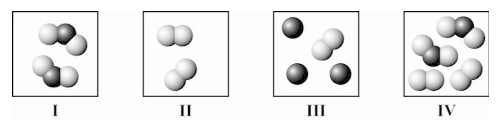 A. II and III onlyB. III and IV onlyC. I, III, and IV onlyD. I and IV onlyBloom's Level: 3. ApplyChapter: 01Section: 01.01Subtopic: MoleculesSubtopic: Properties of MatterTopic: Components of MatterFeedback: Mixtures will have different substances in the same box.9. Which square(s) contain(s) only an element?A. I onlyB. II onlyC. I and II onlyD. III and IV onlyBloom's Level: 3. ApplyChapter: 01Section: 01.01Subtopic: ElementsSubtopic: Fundamental DefinitionsTopic: Components of MatterFeedback: Elements will only have one type of atom in the box.10. Which symbols represent only elements that are metals?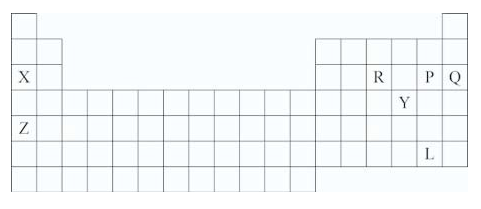 A. X and ZB. X and QC. P and LD. X, R, P, and QBloom's Level: 2. UnderstandChapter: 01Section: 01.01Subtopic: Periodic TableTopic: Components of MatterFeedback: Nonmetals reside in the upper right corner of the periodic table.11. Which symbol(s) represent(s) elements in the noble gas family?A. X and ZB. P and LC. QD. YBloom's Level: 1. RememberChapter: 01Section: 01.01Subtopic: Scientific MethodTopic: Components of MatterFeedback: Noble gases are in the far right column of the periodic table.12. Which differentiates a compound from a mixture of two or more elements?A. The elements in a compound may be present in varying proportionsB. A compound does not exhibit the individual properties of the elements of which it is composedC. A compound is made up of only one elementD. A compound cannot be made up of more than two elements
Accessibility: Keyboard NavigationBloom's Level: 3. ApplyChapter: 01Section: 01.01Subtopic: Classification of MatterSubtopic: Fundamental DefinitionsTopic: Components of MatterFeedback: Remember that compounds are elements bound together by chemical bonds.13. Which substance is an element?A. NO2B. NaClC. N2D. CH4
Accessibility: Keyboard NavigationBloom's Level: 2. UnderstandChapter: 01Section: 01.01Subtopic: ElementsTopic: Components of MatterFeedback: Only one has just one symbol in the formula.14. A(n) ________ is a fixed number of atoms held together by chemical bonds in a certain spatial arrangement.A. elementB. ionC. moleculeD. mixture
Accessibility: Keyboard NavigationBloom's Level: 1. RememberChapter: 01Section: 01.01Subtopic: Fundamental DefinitionsSubtopic: MoleculesTopic: Components of MatterFeedback: Remember which of these have more than one element that are also bonded together.15. Which diagram(s) best represent(s) only diatomic molecules?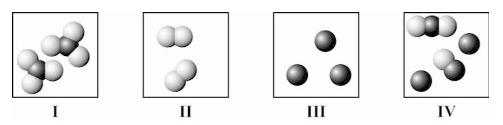 A. I onlyB. II onlyC. I and II onlyD. II and IV onlyBloom's Level: 2. UnderstandChapter: 01Section: 01.06Subtopic: ElementsSubtopic: MoleculesTopic: Components of MatterFeedback: The prefix di- means two.16. Which diagram(s) best represent(s) only molecules?A. I onlyB. II onlyC. III onlyD. I and II onlyE. IV onlyBloom's Level: 2. UnderstandChapter: 01Section: 01.01Subtopic: Classification of MatterSubtopic: ElementsSubtopic: MoleculesTopic: Components of MatterFeedback: Molecules have multiple atom bound together.17. Which diagram(s) best represent(s) only individual atoms?A. I onlyB. II onlyC. III onlyD. IV onlyE. II and III onlyBloom's Level: 2. UnderstandChapter: 01Section: 01.01Subtopic: ElementsSubtopic: MoleculesTopic: Components of MatterFeedback: The atoms are not bound to other atoms.18. Which of the following is the chemical symbol for silver?A. AuB. PbC. AgD. Fe
Accessibility: Keyboard NavigationBloom's Level: 1. RememberChapter: 01Difficulty: MediumSection: 01.01Subtopic: Periodic TableTopic: Components of Matter19. Which of the following is a pure substance?A. LemonadeB. ConcreteC. GasolineD. Silver wire
Accessibility: Keyboard NavigationBloom's Level: 2. UnderstandChapter: 01Section: 01.01Subtopic: Classification of MatterTopic: Components of MatterFeedback: Remember that pure substances have only one component.20. Which square(s) contain(s) only one or more compounds?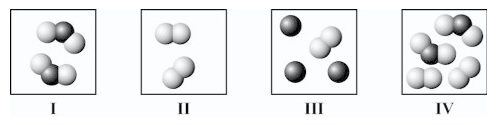 A. I onlyB. II onlyC. I and IV onlyD. II and III onlyBloom's Level: 2. UnderstandChapter: 01Section: 01.01Subtopic: ElementsSubtopic: MoleculesSubtopic: States of MatterTopic: Components of MatterFeedback: Different compounds will have different combinations of different elements.21. How many protons, neutrons, and electrons are there in a neutral atom of 19/9 F?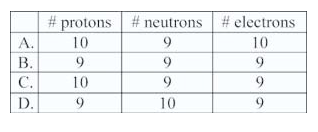 A. AB. BC. CD. DBloom's Level: 2. UnderstandChapter: 01Section: 01.04Subtopic: Atomic MassSubtopic: Atomic SymbolTopic: Components of MatterFeedback: Remember that the mass is protons plus neutrons while protons must equal electrons for a neutral atom.22. In the periodic table, which elements typically have similar properties?A. Those in the same rowsB. Those related diagonallyC. Those in the same columnsD. Those on opposite sides
Accessibility: Keyboard NavigationBloom's Level: 2. UnderstandChapter: 01Section: 01.04Subtopic: The Periodic TableTopic: Components of MatterFeedback: Groups are those with similar properties.23. The nucleus of an atom containsA. electrons and protons only.B. protons only.C. electrons, protons, and neutrons.D. protons and neutrons only.
Accessibility: Keyboard NavigationBloom's Level: 1. RememberChapter: 01Section: 01.04Subtopic: Atomic StructureTopic: Components of MatterFeedback: Remember that the massive particles are in the nucleus while the electrons orbit around the outside.24. What distinguishes the atoms of one element from another?A. The number of neutronsB. The number of protons plus neutronsC. The number of protonsD. The number of neutrons plus electrons
Accessibility: Keyboard NavigationBloom's Level: 2. UnderstandChapter: 01Section: 01.04Subtopic: Atomic NumberSubtopic: Atomic SymbolTopic: Study of ChemistryFeedback: Remember that the number of protons is the atomic number and that defines who the element is.25. The atomic number is theA. same as the mass number of an atom.B. number of protons in a nucleus.C. number of protons and neutrons in a nucleus.D. number of neutrons in a nucleus.
Accessibility: Keyboard NavigationBloom's Level: 1. RememberChapter: 01Section: 01.04Subtopic: Atomic NumberTopic: Study of ChemistryFeedback: The protons define the element.26. Which corresponds to the composition of the ion typically formed by fluorine?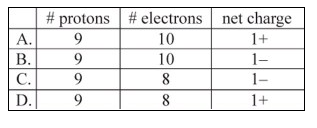 A. AB. BC. CD. DBloom's Level: 2. UnderstandChapter: 01Section: 01.07Subtopic: IonsTopic: Components of MatterFeedback: Remember that fluorine is a halogen that needs one electron to make an octet.27. Which corresponds to the composition of the ion typically formed by magnesium?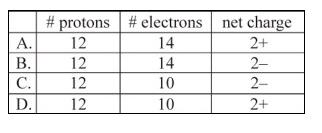 A. AB. BC. CD. DBloom's Level: 2. UnderstandChapter: 01Section: 01.07Subtopic: IonsTopic: Components of MatterFeedback: Remember that the 2A group make 2+ ions.28. The numbers 1 through 4 are used to identify four different elements on the periodic table. Which element is expected to have 2+ charge when it forms an ion?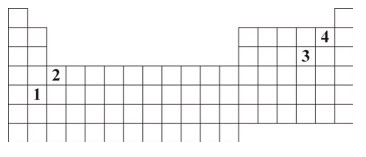 A. 1B. 2C. 3D. 4Bloom's Level: 2. UnderstandChapter: 01Section: 01.07Subtopic: IonsTopic: Components of MatterFeedback: Remember that the 2A Groups makes 2+ ions.29. How many bromide ions can combine with one ion of aluminum to form an ionic compound?A. 3B. 6C. 1D. 2
Accessibility: Keyboard NavigationBloom's Level: 2. UnderstandChapter: 01Section: 01.07Subtopic: IonsTopic: Components of MatterFeedback: Remember that the positive and negative charges must balance evenly.30. The majority of new smartphones being released have displays that are at least 5 inches in size. What is this size in centimeters? (There are 2.54 cm in one inch.)A. 1.97 cmB. 6.10 cmC. 12.7 cmD. 60.0 cm
Accessibility: Keyboard NavigationBloom's Level: 3. ApplyChapter: 01Section: 01.02Subtopic: Unit ConversionTopic: Study of Chemistry31. Which one of the following compounds is considered to be an ionic compound?A. NOB. CCl4C. LiFD. PI3
Accessibility: Keyboard NavigationBloom's Level: 3. ApplyChapter: 01Section: 01.03Subtopic: Classification of MatterTopic: Study of Chemistry32. Which one of the following compounds is considered to be a molecular compound?A. PCl3B. NaBrC. Al2O3D. Mg3P2
Accessibility: Keyboard NavigationBloom's Level: 3. ApplyChapter: 01Section: 01.03Subtopic: Classification of MatterTopic: Study of Chemistry33. One common class of minerals are aluminosilicates, with a general formula of Al2SiO5. What is the atomic percentage composition of aluminum in an aluminosilicate?A. 12.5 percent AlB. 25 percent AlC. 33.3 percent AlD. 62.5 percent Al
Accessibility: Keyboard NavigationBloom's Level: 3. ApplyChapter: 01Section: 01.03Subtopic: Chemical FormulasTopic: Components of Matter34. Which one of the following is a subatomic particle located in the center of the atom and has a positive charge?A. ProtonsB. NeutronsC. ElectronsD. Photons
Accessibility: Keyboard NavigationBloom's Level: 1. RememberChapter: 01Section: 01.04Subtopic: Atomic StructureTopic: Components of Matter35. Which one of these materials is most likely to conduct heat?A. A titanium rodB. A sample of chlorine gasC. A silicon waferD. A chunk of phosphorus
Accessibility: Keyboard NavigationBloom's Level: 3. ApplyChapter: 01Section: 01.05Subtopic: Properties of MatterTopic: Study of Chemistry36. What type of material is defined as having a well-ordered atomic structure?A. AmorphousB. CrystallineC. TransparentD. Opaque
Accessibility: Keyboard NavigationBloom's Level: 1. RememberChapter: 01Section: 01.09Subtopic: Properties of MatterTopic: Study of Chemistry37. What are the three pillars of sustainability?A. Reduce, reuse, recycleB. Equitability, justice, quality of lifeC. Diversity, efficiency, toxicityD. Environmental, social, economic
Accessibility: Keyboard NavigationBloom's Level: 1. RememberChapter: 01Section: 01.10Subtopic: Fundamental DefinitionsTopic: Study of Chemistry38. Which country is the world’s leading producer of rare earth elements?A. USAB. ChinaC. South AfricaD. Brazil
Accessibility: Keyboard NavigationBloom's Level: 1. RememberChapter: 01Section: 01.11Subtopic: ElementsTopic: Components of Matter39. A recent set of advertisements has a picture of an aluminum can with an aluminum-frame bicycle, along with a hypothetical quote from the can that reads: “I want to be a bike. Recycle me.” The analysis of the life cycle of an item starting with its raw materials and ending with the used item becoming the raw material for new products is calledA. cradle-to-grave.B. reusability.C. cradle-to-cradle.D. cost-benefit analysis.
Accessibility: Keyboard NavigationBloom's Level: 1. RememberChapter: 01Section: 01.11Subtopic: Elemental CyclingTopic: Environmental Chemistry40. Which one of the following is an example of a homogeneous mixture?A. A chocolate chip cookieB. A glass of pulp-free lemonadeC. A carbonated beverageD. A bowl of cereal in milk
Accessibility: Keyboard NavigationBloom's Level: 3. ApplyChapter: 01Section: 01.06Subtopic: Classification of MatterTopic: Study of Chemistry41. What is the density of a block of material that is 12 cm x 6 cm x 2 cm and has a mass of 356 g?A. 1.00 g/cm3B. 2.47 g/cm3C. 3.56 g/cm3D. 4.95 g/cm3
Accessibility: Keyboard NavigationBloom's Level: 3. ApplyChapter: 01Section: 01.09Subtopic: Dimensional Analysis/Unit ConversionTopic: Study of Chemistry42. How many cm are in 0.129 m?A. 1.29 cmB. 12.9 cmC. 129 cmD. 1290 cm
Accessibility: Keyboard NavigationBloom's Level: 3. ApplyChapter: 01Section: 01.02Subtopic: Dimensional Analysis/Unit ConversionTopic: Study of Chemistry43. What term is defined as the flow of electrons from one location to another?A. ResistanceB. TransparencyC. DensityD. Electricity
Accessibility: Keyboard NavigationBloom's Level: 1. RememberChapter: 01Section: 01.05Subtopic: Properties of MatterTopic: Study of Chemistry44. A sample of silicon rejected for use in an electronic circuit has an impurity of boron at a level of 3 parts per trillion. What is the fraction of boron atoms in the silicon sample as written in scientific notation?A. 3 x 10-9B. 3 x 109C. 3 x 10-12D. 3 x 106
Accessibility: Keyboard NavigationBloom's Level: 3. ApplyChapter: 01Section: 01.08Subtopic: Scientific NotationTopic: Study of Chemistry45. What is the term used to describe a material that allows light to mostly pass through it?A. ReflectiveB. PorousC. TransparentD. Absorbtive
Accessibility: Keyboard NavigationBloom's Level: 1. RememberChapter: 01Section: 01.09Subtopic: Properties of MatterTopic: Study of Chemistry46. How many protons are in an atom of carbon?A. 2B. 4C. 6D. 12
Accessibility: Keyboard NavigationBloom's Level: 3. ApplyChapter: 01Section: 01.04Subtopic: Atomic StructureTopic: Components of Matter47. Oxidation and reduction of atoms involves a change in the number of ___________ in the atom.A. electronsB. protonsC. neutronsD. nuclei
Accessibility: Keyboard NavigationBloom's Level: 1. RememberChapter: 01Section: 01.07Subtopic: Types of Chemical ReactionsTopic: Chemical Reactions48. One of the lightest smartphones on the market today weighs 113 g. To protect your phone, you may want to use a screen protector, which weighs 27.2 g, and a heavy duty phone case, which weighs 114 g. What is the total weight of the phone, screen protector, and case?A. 254.20 gB. 254.2 gC. 254 gD. 250 g
Accessibility: Keyboard NavigationBloom's Level: 3. ApplyChapter: 01Section: 01.07Subtopic: Significant FiguresTopic: Study of Chemistry49. A computer chip was weighed and found to have a mass of 23.3040 g. How many significant figures does this number have?A. 4B. 5C. 6D. 7
Accessibility: Keyboard NavigationBloom's Level: 3. ApplyChapter: 01Section: 01.07Subtopic: Significant FiguresTopic: Study of Chemistry50. What is the answer to the following mathematical operation? 1.42 + 9.4 x 2.854A. 30.8B. 30.82C. 30.88028D. 31
Accessibility: Keyboard NavigationBloom's Level: 3. ApplyChapter: 01Section: 01.07Subtopic: Significant FiguresTopic: Study of ChemistryCategory	# of QuestionsAccessibility: Keyboard Navigation	38Bloom's Level: 1. Remember	16Bloom's Level: 2. Understand	16Bloom's Level: 3. Apply	18Chapter: 01	50Difficulty: Medium	1Section: 01.01	17Section: 01.02	2Section: 01.03	3Section: 01.04	7Section: 01.05	2Section: 01.06	2Section: 01.07	8Section: 01.08	3Section: 01.09	3Section: 01.10	1Section: 01.11	2Subtopic: Atomic Mass	1Subtopic: Atomic Number	2Subtopic: Atomic Structure	3Subtopic: Atomic Symbol	2Subtopic: Chemical Formulas	1Subtopic: Classification of Matter	7Subtopic: Dimensional Analysis/Unit Conversion	2Subtopic: Elemental Cycling	1Subtopic: Elements	7Subtopic: Fundamental Definitions	6Subtopic: Ions	4Subtopic: Measurements	1Subtopic: Molecules	6Subtopic: Periodic Table	4Subtopic: Properties of Matter	7Subtopic: Scientific Method	1Subtopic: Scientific Notation	3Subtopic: Significant Figures	3Subtopic: States of Matter	1Subtopic: The Periodic Table	1Subtopic: Types of Chemical Reactions	1Subtopic: Unit Conversion	1Topic: Chemical Reactions	1Topic: Components of Matter	29Topic: Environmental Chemistry	1Topic: Study of Chemistry	21